Об отмене постановлений В связи с Соглашением о передаче осуществления части полномочий между Администрацией Ромашкинского сельсовета и Муниципальным учреждением Администрации муниципального образования Курманаевский район Оренбургской области:         1.Постановление администрации муниципального образования Ромашкинский сельсовет от 03.10.2022 № 72-п «Об утверждении административного регламента предоставления муниципальной услуги «Постановка на учет молодых семей для участия в подпрограмме «Обеспечение жильем молодых семей в Оренбургской области» государственной программы «Стимулирование развития жилищного строительства в Оренбургской области»» отменить.         2.Постановление администрации муниципального образования Ромашкинский сельсовет от 03.10.2022 № 73-п ««Об утверждении административного регламента предоставления муниципальной услуги «Предоставление молодым семьям социальных выплат на приобретение (строительство) жилья в рамках подпрограммы «Обеспечение жильем молодых семей в Оренбургской области» государственной программы «Стимулирование развития жилищного строительства в Оренбургской области» отменить.3. Контроль за исполнением данного постановления оставляю за собой.4.Постановление вступает в силу после его официального опубликования и подлежит размещению на официальном сайте муниципального образования. Глава муниципального образования                                  С.Ю. АндрееваРазослано: в дело, районной администрации, прокурору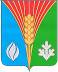 АдминистрацияМуниципального образованиясельское поселениеРомашкинский сельсоветКурманаевского районаОренбургской областиПОСТАНОВЛЕНИЕ               00.00.2023 № -ппроект